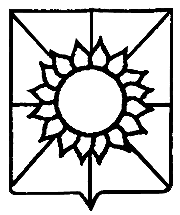 АДМИНИСТРАЦИЯ НОВОБЕРЕЗАНСКОГО СЕЛЬСКОГО ПОСЕЛЕНИЯ КОРЕНОВСКОГО РАЙОНАПОСТАНОВЛЕНИЕот 18.07.2016                                                                         	                    № 116поселок НовоберезанскийОб установлении  предельного размера выплат авансовыхплатежей при осуществлении закупок для обеспечениямуниципальных нужд Новоберезанского сельского поселенияКореновского района, а также предельного размера оплаты каждой поставки товара (этапа выполнения работ, оказания услуг) для обеспечения муниципальных нужд Новоберезанского сельского поселения Кореновского района в рамках реализации постановления Правительства Российской Федерации  от 11.03.2016№ 182 «О случаях и об условиях, при которых в 2016 году заказчик вправе не устанавливать требование обеспечения исполнения контракта в извещении об осуществлении закупки и (или) проекте контракта»	Во исполнение  статьи 96 Федерального закона  от 5 апреля 2013 года  № 44-ФЗ «О контрактной системе в сфере закупок товаров,  работ,  услуг  для обеспечения государственных  и  муниципальных  нужд», постановления Правительства Российской Федерации  Постановление Правительства РФ                         от 11 марта 2016№ 182 «О случаях и об условиях, при которых в 2016 году заказчик вправе не устанавливать требование обеспечения исполнения контракта в извещении об осуществлении закупки и (или) проекте контракта»руководствуясь Уставом Новоберезанского сельского поселения Кореновского района, постановляю:1. Установить предельный размер выплат авансовых платежей при  осуществлении закупок для обеспечения нужд Новоберезанского сельского поселения Кореновского района не более 15 процентов, а также предельный размер оплаты каждой поставки товара (этапа выполнения работ, оказания услуг) для обеспечения нужд Новоберезанского сельского поселения Кореновского района не более 70 процентов, при обозначении в проекте контракта которых заказчики в 2016 году вправе не устанавливать требование обеспечения исполнения контракта на поставку товаров, выполнение работ, оказание услуг для обеспечения нужд Новоберезанского сельского поселения Кореновского района в извещении об осуществлении закупки и (или) проекте контракта.2        2. Признать утратившим силу постановление администрации Новоберезанского сельского поселения Кореновского района от  23.12.2015 года № 241«Об установлении предельного размера выплат авансовых платежей при осуществлении закупок для обеспечения муниципальных нужд Новоберезанского сельского поселения Кореновского района, а также предельного размера оплаты каждой поставки товара (этапа выполнения работ, оказания услуг) для обеспечения муниципальных нужд Новоберезанского сельского поселения Кореновского района в рамках реализации постановления Правительства Российской Федерации  от 06 марта 2015 года № 199«О случаях и условиях, при которых в 2015 году заказчик вправе не устанавливать требование обеспечение исполнения контракта  в извещении  об осуществлении закупки и(или) проекте контракта».3. Установить, что при изменении цены контракта применяются соответствующие индексы, установленные региональной энергетической комиссией департаментом цен и тарифов Краснодарского края.4.Обнародовать настоящее постановление в установленных местах и разместить на официальном сайте администрации Новоберезанского сельского поселения Кореновского района в информационно-телекоммуникационной сети «Интернет».5. Постановление вступает в силу после его официального обнародования и действует до 1 января 2017 года.Исполняющий обязанности главыНовоберезанского сельского поселения Кореновского района                                  				П.С. Тыртычный3ЛИСТ СОГЛАСОВАНИЯпроекта постановления администрации Новоберезанского сельскогопоселения Кореновского районаот  18.07.2016 № 116«Об установлении  предельного размера выплат авансовых платежей при осуществлении закупок для обеспечения муниципальных нужд Новоберезанского сельского поселения Кореновского района, а также предельного размера оплаты каждой поставки товара (этапа выполнения работ, оказания услуг) для обеспечения муниципальных нужд Новоберезанского сельского поселения Кореновского района в рамках реализации постановления Правительства Российской Федерации   от 11.03.2016 № 182 «О случаях и об условиях, при которых в 2016 году заказчик вправе не устанавливать требование обеспечения исполнения контракта в извещении об осуществлении закупки и (или) проекте контракта»Проект подготовлен и внесен:Исполняющий обязанности начальника финансового отделаадминистрации Новоберезанского сельскогопоселенияКореновского района                                                     М.М.РебриковаПроект согласован:Начальник общего отделаадминистрации Новоберезанского сельскогопоселения Кореновского района						В.Ю. ЗленкоВедущий специалист общего отдела администрации Новоберезанского сельскогопоселения Кореновского района                                                   И.А. Вознякова